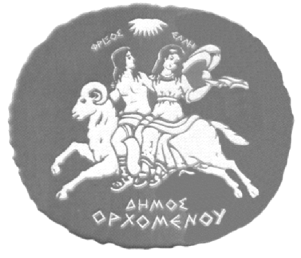 
ΕΛΛΗΝΙΚΗ ΔΗΜΟΚΡΑΤΙΑ
ΔΗΜΟΣ ΟΡΧΟΜΕΝΟΥ
Δ/νση : 28ης Οκτωβρίου 50
       323 00 Ορχομενός
ΠΡΟΓΡΑΜΜΑ 
ΕΟΡΤΑΣΜΟΥ ΕΘΝΙΚΗΣ ΕΠΕΤΕΙΟΥ 28ης ΟΚΤΩΒΡΙΟΥ 1940Οι εορταστικές εκδηλώσεις αρχίζουν από το πρωί της 25ης Οκτωβρίου ημέρα Παρασκευή και λήγουν 
το βράδυ της 28ης Οκτωβρίου ημέρα Δευτέρα.Στη συνέχεια στο μνημείο των Πεσόντων θα γίνει επιμνημόσυνη δέηση και θα καταθέσουν στεφάνια οι:
     Κατόπιν τα τμήματα παρελάσεως θα αποχωρήσουν από το Μνημείο Πεσόντων και θα πάρουν θέση στο χώρο συγκεντρώσεως στην Πλατεία Ευαγγελιστή Λουκά.
Το βράδυ της 27ης και της 28ης Οκτωβρίου θα φωταγωγηθούν όλα τα Δημόσια και Δημοτικά Καταστήματα καθώς και τα καταστήματα των Ν.Π.Δ.Δ. και Τραπεζών.Το πρόγραμμα αυτό έχει θέση επίσημης πρόσκλησης.Η ΔΗΜΑΡΧΟΣ ΟΡΧΟΜΕΝΟΥΠΑΡΑΣΚΕΥΗ ΚΑΡΑΛΗ25η Οκτωβρίου ημέρα Παρασκευή:Γενικός τριήμερος σημαιοστολισμός Δημοσίων, Δημοτικών και Ιδιωτικών Καταστημάτων και οικιών από της 8ης πρωινής ώρας της 25ης μέχρι και της δύσεως του ηλίου της 28ης Οκτωβρίου.25η Οκτωβρίου ημέρα Παρασκευή ώρα 11:00:Προσκύνημα μαθητών Λυκείου, Γυμνασίων, Δημοτικών Σχολείων και Πολυδύναμου Νηπιαγωγείου στο Μνημείο Πεσόντων.
Στέψη Ηρώου με την εξής σειρά:
Α) Λύκειο, Β) 1ο Γυμνάσιο, Γ) 2ο Γυμνάσιο, Δ) 1ο Δημοτικό Σχολείο,
Ε) 2ο Δημοτικό Σχολείο και ΣΤ) Πολυδύναμο Νηπιαγωγείο. 28η Οκτωβρίουημέρα Δευτέρα ώρα 10:30:Οι καμπάνες των εκκλησιών θα σημάνουν χαρμόσυνα στις 7:30π.μ.
Επίσημη Δοξολογία στον Ιερό Ναό Ευαγγελιστή Λουκά Ορχομενού όπου καλούνται να προσέλθουν:Ο Ιερός κλήροςΟ κ. Διοικητής του Αστυνομικού ΤμήματοςΟ κ. Πρόεδρος μετά του Δημοτικού Συμβουλίου Ο κ. Πρόεδρος της Κοινότητας Ορχομενού μετά των συμβούλωνΟ κ. Διευθυντής του Ενιαίου Λυκείου Ορχομενού μετά των καθηγητώνΟι κ. Διευθυντές των Γυμνασίων μετά των καθηγητώνΟ κ. Διευθυντής του Σχολείου 2ης Ευκαιρίας μετά των καθηγητώνΟι κ. Διευθυντές των Δημοτικών Σχολείων μετά των διδασκάλωνΗ κ. Προϊσταμένη του Π. Νηπιαγωγείου μετά των νηπιαγωγώνΟι κ. Προϊστάμενοι Ν.Π.Δ.Δ. ,Οργανισμών και ΤραπεζώνΟι Δημόσιοι και Δημοτικοί υπάλληλοι Οι κ. Πρόεδροι Γεωργικών ΣυνεταιρισμώνΟι κ. Πρόεδροι Σωματείων και Συλλόγων Όλος ο λαός της πόληςΏρα 10:30:Άφιξη κ. Δημάρχου, έναρξη δοξολογίας.Μετά το τέλος της δοξολογίας στον Ιερό Ναό θα εκφωνηθεί ο Πανηγυρικός της ημέρας από τον κ. Δημήτριο Τονίδη, εκπαιδευτικό του 2ου Δημοτικού Σχολείου Ορχομενού.1.Δήμαρχος2.Πρόεδρος Δ.Σ. εκ μέρους της Εθνικής Αντίστασης3.Πρόεδρος Κοινότητας Ορχομενού4.Διοικητής Αστυνομικού Τμήματος Ορχομενού5.Διευθυντής Ενιαίου Λυκείου Ορχομενού6.Διευθυντής 1ου Γυμνασίου Ορχομενού7.Διευθυντής 2ου Γυμνασίου Ορχομενού8.Διευθυντής Σχολείου 2ης Ευκαιρίας9.Διευθυντής 1ου Δημοτικού Σχολείου Ορχομενού10.Διευθυντής 2ου Δημοτικού Σχολείου Ορχομενού11.Προϊσταμένη Πολυδύναμου Νηπιαγωγείου ΟρχομενούΗ παρέλαση μπροστά από τους επισήμους θα γίνει με την εξής σειρά :Η παρέλαση μπροστά από τους επισήμους θα γίνει με την εξής σειρά :1.Φιλαρμονική η οποία θα πάρει θέση απέναντι από τους επισήμους2.Πολυδύναμο Νηπιαγωγείο 3.1ο Δημοτικό Σχολείο4.2ο Δημοτικό Σχολείο5.1ο Γυμνάσιο6.2ο Γυμνάσιο7.Ενιαίο ΛύκειοΠαρακαλούνται να ρυθμίσουν:Παρακαλούνται να ρυθμίσουν:1.Τα της Ιεροτελεστίας ο Εφημέριος του Ιερού Ναού Ευαγγελιστή Λουκά Ορχομενού.2.Τα της τάξεως ο Διοικητής Αστυνομικού Τμήματος Ορχομενού.3.Τελετάρχης ορίζεται η κ. Ελευθερία Σπυριδάκη , υπάλληλος του Δήμου Ορχομενού.